AnexosTabla 1. Mecanismo de daño por intoxicación con metales pesados en animales.Tabla 2. Mecanismo de daño por intoxicación con metales pesados en humanos.Anti-MT; Anti-metalotioneina. FN-Kappa-B; Factor Nuclear- Kappa/Beta. SRAA; Sistema renina-angiotensina-aldosterona. NO; Óxido nítrico. GSH; Glutatión.Figura 1. Fisiopatología y mecanismo de daño renal del Cadmio.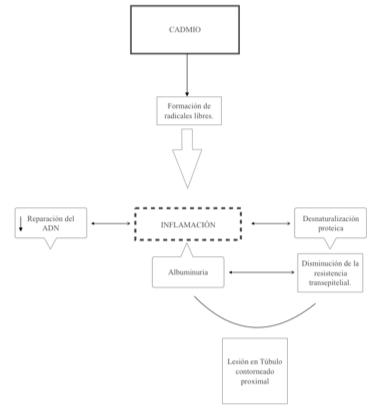 Figura 2. Fisiopatología y mecanismo de daño renal del Arsénico.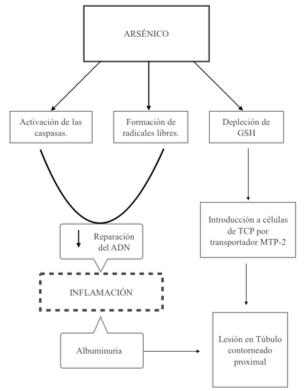 GSH; Glutatión. MTP-1; Metalotioneina,TCP; Tubulo contorneado proximal.CONTAMINANTEVÍA DE ENTRADAMECANISMO DE DAÑOMECANISMO DE DAÑOCadmioGástrica✓Apoptosis(Activación por vía✓de las Caspasas)✓Disminución deproducción de NO.Dióxido de AzufreGástrica/Respiratoria✓Daño en ADNmultiorgánicoNO; Óxido nítrico.CONTAMINANTEVIA DE ENTRADAMECANISMO DE DAÑOMECANISMO DE DAÑOCadmioGástrica✓ Disfunción por✓ Disfunción porformación deradicales libres.✓ Apoptosis✓ Apoptosis(Activación por víade las Caspasas)✓ Desnaturalización✓ Desnaturalizaciónproteica.✓ Disminución de la✓ Disminución de laresistenciatransepitelial.✓ Formación de✓ Formación deanticuerpos Anti-MTPlomoGástrica/Respiratoria/Contacto✓Almacenamiento en✓hueso.✓Daño mitocondrial yformación de✓radicales libres.✓Apoptosis(Activación por vía✓de las Caspasas).✓Inflamación poractivación del FN-Kappa-B, SRAA yatracción de✓Macrófagos.✓Disminución deproducción de NO.ArsénicoGástrica/Respiratoria/Contacto✓ Depleción de GSH.✓ Depleción de GSH.✓ Formación de✓ Formación deradicales libres✓ Apoptosis✓ Apoptosis(Activación por víade las Caspasas)MercurioGástrica/Respiratoria/Contacto✓ Daño por reacción✓ Daño por reacciónantígeno-anticuerpoespecifica.✓ Depleción de función✓ Depleción de funciónlinfocitaria.